Rashmi Srivastava
Vishal Nagar, Pune E-mail: rashmi.srivavstava18@gmail.com  Summary
An excellent Hindi writer working as Creative Content writer, Scriptwriter, Article writer, E- book writer, Thesis writer, Proofreader and Editor, English to Hindi translator and TranscriptionistAchievements
Research and other Information Published International level research paper on “ SAARC Deshon Me Vishwa Vyapi Nirdhanta” in Hindi language.Published National level research paper on “Bihari Ke Sahitya Me Samaj”NCC C certificate holderUP PCS mains qualifier Have received many certificates at college level for essay writing, debates, speeches, etc.,Written Hindi Novel (दुल्हन: कब उठेगी डोली दुल्हन की!)  and Hindi Poetry (कैलाशकीर्ति- काव्य संग्रह) on Amazon Kindle.Experiences:Worked as a lawyer with Azamgarh Civil courtManaged 5 lawyers during working as an advocate in Azamgarh civil court.Duration: August 2002 – September 2007Blogs https://rashmisrivastavablog.blogspot.com/https://journey-of-world.blogspot.com/Facebook Page :https://www.facebook.com/srivastrashmi/Professional DevelopmentSince 2009 working as below: English to Hindi translatorHindi and English Transcriptionist Freelance content/ article writerBloggerE book writerHindi Proofreader and Editor Caption writerYouTube scriptwriterPromotional Ad WriterExplainer video scriptwriterCAT Software:SDL Studio 2017WordfastMemosourceMemoQSome of the clients worked with are below:Eccellente Services (Google recorded voice editing, Hindi words proofreading, Data Entry)  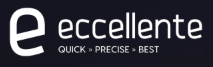 LIONBRIDGE (Title Localization) 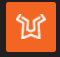 VerboLabs (NCERT Educational translation, English to Hindi Subtitling and Hindi Translation with Proofreading, etc) 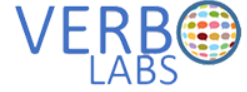 Word Publishing (Educational, Amazon and Other Translation;  Proofreading) 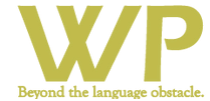 Grupo MCONTIGO (Hindi Editing and Proofreading) 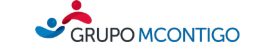 VIAX Corporate Language Solutions Ltd. (Translation Work) 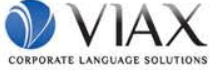 Pentalead Media Pvt. Ltd. (www.viralmybrand.com) (Product Promotional/Explainer Video and Advertisement Script) 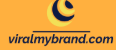 BeingBrother (Product Promotional/Explainer Video and Advertisement Script) 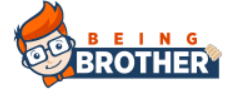 Videogiri (Product Advertisement/Explainer Video Script) 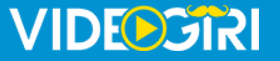 Uptempo Marketers (English to Hindi Technical Translation) 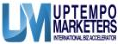 SPS Solutions (English to Hindi Science and Math Translation)Enuncia Global (English to Hindi Subtitle Translation) 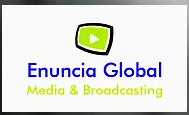 Live it logical (English to Hindi Subtitle Translation) 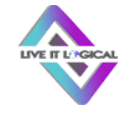 Ansh Intertrade pvt. Ltd (Translation, Transcription and Editing)  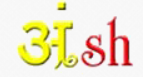 getvokal.com (Hindi Proofreading and Editing) 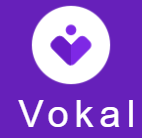 Education:MBA with Human Resource and Management, 2010
IGNOU, IndiaM.Phil with History, 2008   Mahatma Gandhi Kashi VidhyapeethLLB, 2002
Veer Bahadur Singh Purvanchal UniversityMA with History, 2001   DAV CollegeBA with English Literature, 1998   DAV College